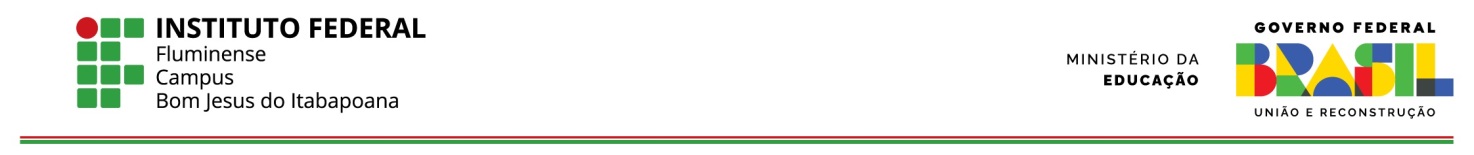 REQUERIMENTO PARA SOLICITAÇÃO DE VISITA TÉCNICA/AULA DE CAMPO/ATIVIDADES DE PROJETOSProponente:Telefone e email:Turma(s): Curso(s): Disciplina(s) envolvidas ou Projeto Cadastrado:(       ) Disciplina  (      ) Atividade Complementar do Curso  (    ) Projeto Acompanhante(s) (professor, supervisor pedagógico, outro):Telefone e email:Número de Alunos:Número Total de Passageiros: Empresa / instituição / localidade:Endereço:Município:Estado:Contato: Distância:Justificativa: Data e horário de saída:                                                              Data e horário de retorno:  Objetivo da visita:Bom Jesus do Itabapoana, _______ de ____________________ de 20 ___ _______________________________________________Proponente